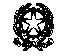 MINISTERO DELL’ISTRUZIONEUFFICIO SCOLASTICO REGIONALE DELLA LOMBARDIAISTITUTO COMPRENSIVO DI SCUOLE PRIMARIE E SECONDARIE DI PRIMO GRADO“TEODORO CIRESOLA”V. LE BRIANZA N. 14/18 e VIA VENINI N. 80 - 20127 MILANO (MI) tel 02-88444663COD. MECC. MIIC81700R - COD. FISC. 97117370151 - e-mail: MIIC81700R@istruzione.it   -  MIIC81700R@pec.istruzione.it  -  www.icsciresola.edu.itCirc. n° Oggetto: ADEMPIMENTI FINE ANNO SCUOLA PRIMARIA - RETTIFICASi comunicano di seguito gli adempimenti di fine anno scolastico:CONSEGNA DELLA RELAZIONE FINALE DELLA CLASSEDeve essere pubblicate su RE in forma visibile al tutore SENZA ALCUN RIFERIMENTO a dati protetti da privacy; la versione estesa deve essere caricata in pdf sul drive nella cartella che verrà creata dall’animatore digitale (visibile solo al Ds). Il modello è scaricabile da Nuvola ma sarà anche pubblicato in drive.Termine: entro 6 giugno.MODALITA’ DI SVOLGIMENTO SCRUTINI Gli scrutini si terranno a distanza presieduti dalla dirigente scolastica per interclasse. I docenti di sostegno proporranno la relazione e concorrono alla valutazione finale degli alunni. Per gli alunni certificati DSA la valutazione dovrà avvenire in relazione al PDP presentato alle famiglie. Si ricorda che allo scrutinio dovranno essere presenti tutti i docenti operanti nella classe scrutinata. La relazione di classe deve essere condivisa e approvata in sede di scrutinio. Il verbale deve essere firmato dal dirigente come presidente (digitalmente). PUBBLICAZIONE DEL DOCUMENTO DI VALUTAZIONE PER LE FAMIGLIEIl documento di valutazione classi prime e seconde sarà scaricabile dai genitori a partire dal 14 GIUGNO (rettifica: il TABELLONE DELLA CLASSE non va pubblicato). CALENDARIO SCRUTINI6 giugno - prescrutini 7 giugno scrutini  Venini 8 giugno scrutini Brianza orari: 16.45 prime16.30 seconde17.15 terze17.45 quarte18.00-18.45 quinteOrdine del giornoRelazione finaleValutazione finaleGiudizio globaleGiudizio di comportamentoCertificazione di competenza classi quinteImpegni collegialiCOLLEGIO DOCENTI: 29 GIUGNO ORE 9.30-10.30 ONLINE Lavori delle commissioni e relazioni Per ogni commissione deve essere redatta una relazione in pdf (da modello) che andrà resa disponibile nella cartella drive “Collegio 27_06_22” visibile a tutti.Allo stesso modo nella cartella dovranno essere caricati visibili a tutti i materiali prodotti in sede di commissione e di gruppi di formazione /autoformazione.Materiali nelle classiLe classi devono essere lasciate libere dai materiali dei docenti. I materiali del docente e della classe deve essere chiuso in uno scatolone e riposto nel corridoio.DICHIARAZIONE ATTIVITA’ AGGIUNTIVECompilazione (disponibile dal 25 maggio)  entro 8 giugno salvo docenti impegnati nella formazione classi https://forms.gle/BUgYdc3ksbD5vsMX9Valutazione formazione TRIENNIO 2020-2022 e indicazioni priorità prossimo trienniohttps://forms.gle/AxGEfH4cdYBFAy8UA             LA DIRIGENTE SCOLASTICA                   Dott.ssa Anna PollianiPLESSOSCUOLAMilano, 18 maggio 2021X    PRIMARIAX    DOCENTIX   sito Lun 13Interclasse prima e seconda ore 9.00-11.00Interclasse terza e quarta 11.00-13.00Interclasse quinta 14.00-16.00(suggerisco di invitare due docenti della formazione classi per notizie sugli alunni in passaggio)2Interclasse unificata  (Brianza-Venini)  onlinecon Folci e dirigenteAutovalutazione Proposte migliorative (da parte dei presidenti di interclasse)Mer 152Riunione di verifica  PLAI/Bei/CreaCondivisione del lavoro svolto e relazione di indirizzolun 20-212Colloqui (online) previo appuntamento con le famiglieDocumenti di Valutazione 